Demande d’inscription en 6e secondaireannée 2024-25À renvoyer par e-mail à l’adresse suivante : saintdominique@ens.irisnet.be. NOM et prénom de l’élève :________________________________________________________Date de naissance :École actuelle :____________________________________________________________________Année fréquentée en 2023-2024 :____________________________________________________________________Options actuelles :Options demandées (voir grille d'options) :____________________________________________________________________NOM et prénom du ou des responsables :1)2)Adresse 1 :					Adresse 2 : 					Mail(s) :Téléphone(s) :____________________________________________________________________En quelques mots, merci de préciser les raisons de la demande :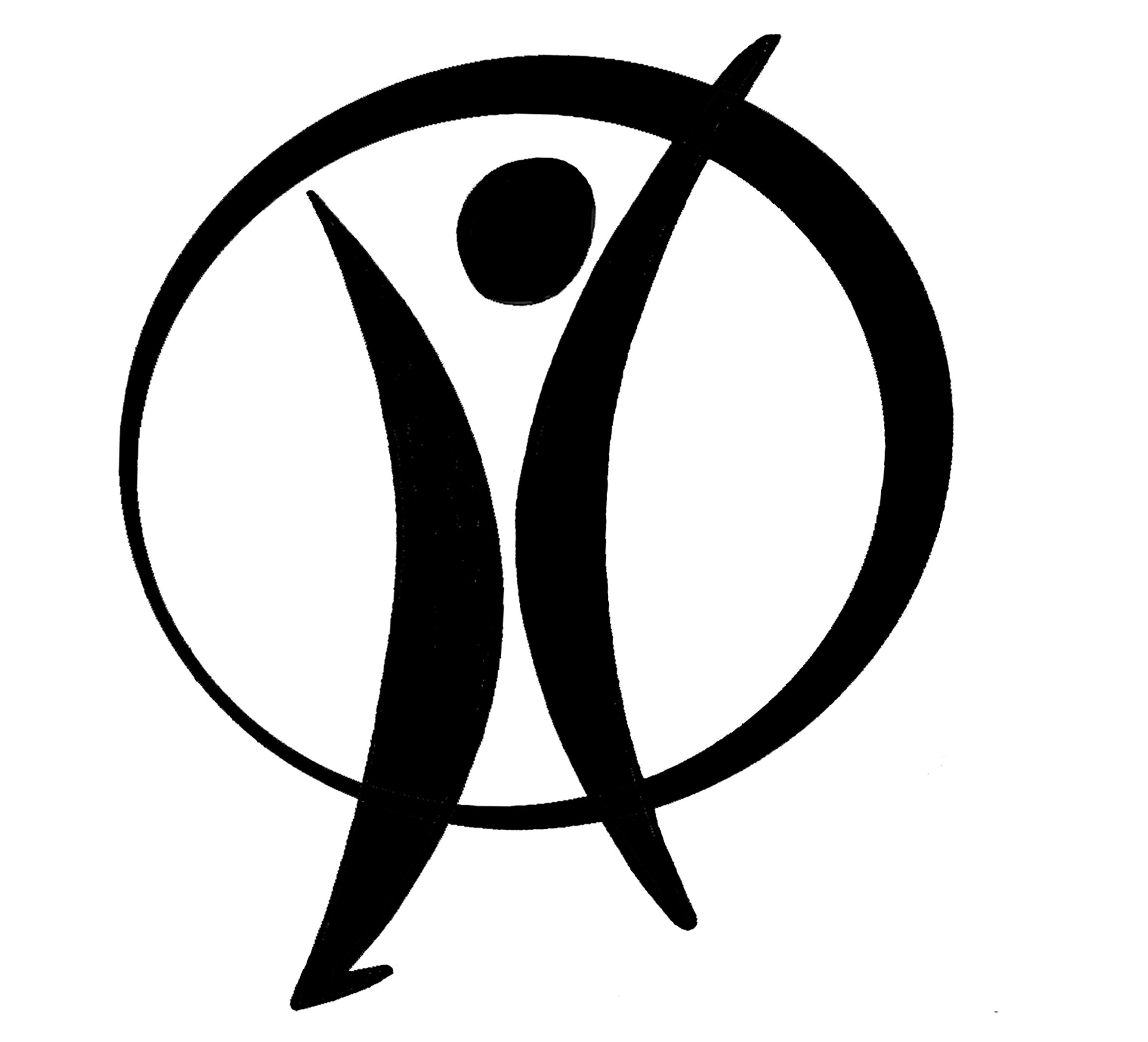 Institut Saint-Dominique — Section Secondaire — 38 rue Caporal-Claes 1030 Bruxelleswww.saintdominique.be — 02 240 16 10 téléph. / 11 télécop. — saintdominique@ens.irisnet.be